Tentative CostsPhoenix, AZJacques’ 11th Anniversary PerformanceApril 13 to April 20, 2018Cost Summary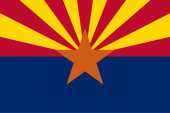 Friday to Friday		Pioneer Village RV		$186.66	$186.66 wk Inc Tax Per RigSaturday			Silver Star Theater				Dinner Buffet & Show		$36pp	$72 CoupleMonday			Lake Pleasant Cruises		$18pp	$36 Couple				Lunch at Dillon’s Avg		$12pp         $24  Couple    	Tuesday			OdySea Aquarium		$35pp	$70			Wednesday		Pioneer Living			$10.50pp	$21 Couple				History Museum				Docent Tour					Trolley RideThursday			 Possible Catered Dinner	$5pp	?	$10 Couple ?Total									$303.16	$419.66			